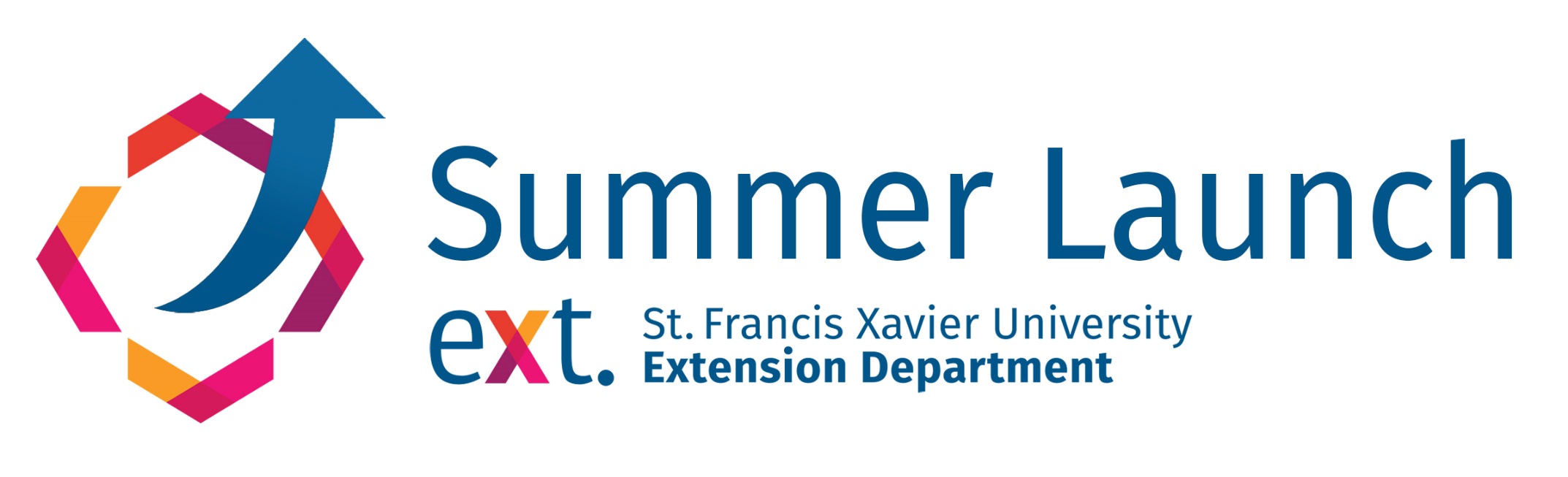 Additional RequirementsPlease complete the following on a separate sheet and attach to the application. Statement of InterestPlease write 1-2 paragraphs explaining why you want to take part in this program. Highlight your personal skills and experiences that will benefit your business and tell us why you are motivated to take part in this program. Business ProposalNot a complete business plan. Please write 2-3 paragraphs describing your business idea:What is being produced? Is it a good or a service?If you providing a food service/product, please include whether or not you have received the Food Handling Course certificationWhat supplies will be needed? How much will the supplies cost?Who will buy your product or service? What price will they pay?How will this product or service be produced?What type of help will you need to run your business? For example, will someone need to drive you? Resume Please include an updated resume.  Media Release FormContact InformationApplication Process and SubmissionApplication Deadline: June 21, 2019 at MidnightNotification of Acceptance: No later than June 24, 2019Completed application forms and supplementary information must be received by the application deadline. This material can be received in either electronic or print formats via one of the following methods:Summer Launch Application FormSummer Launch Application FormSummer Launch Application FormSummer Launch Application FormSummer Launch Application FormParticipant InformationParticipant InformationParticipant InformationParticipant InformationParticipant InformationName:Gender (optional):School/Grade:Birth Date:Address:City:Postal Code:Participant Tel:Health Card Number:Participant Email:Social Insurance Number:Emergency Contact Name and Relationship:Emergency Contact Number:Allergies:Please note any additional medical concerns StFX Extension should be aware of:Please note any additional medical concerns StFX Extension should be aware of:Please note any additional medical concerns StFX Extension should be aware of:Please note any additional medical concerns StFX Extension should be aware of:Please note any additional medical concerns StFX Extension should be aware of:(Optional) Do you identify as one of the following groups? (Please circle all that apply)(Optional) Do you identify as one of the following groups? (Please circle all that apply)(Optional) Do you identify as one of the following groups? (Please circle all that apply)(Optional) Do you identify as one of the following groups? (Please circle all that apply)(Optional) Do you identify as one of the following groups? (Please circle all that apply)Indigenous – African Canadian – Acadian – Disability – New CanadianIndigenous – African Canadian – Acadian – Disability – New CanadianIndigenous – African Canadian – Acadian – Disability – New CanadianIndigenous – African Canadian – Acadian – Disability – New CanadianIndigenous – African Canadian – Acadian – Disability – New CanadianAre you able to attend the training workshop on June 29, 2019 in Antigonish?You will need to arrange transportation to and from. (Please circle)YES / NOAre you able to attend the training workshop on June 29, 2019 in Antigonish?You will need to arrange transportation to and from. (Please circle)YES / NOAre you able to attend the training workshop on June 29, 2019 in Antigonish?You will need to arrange transportation to and from. (Please circle)YES / NOAre you able to attend the training workshop on June 29, 2019 in Antigonish?You will need to arrange transportation to and from. (Please circle)YES / NOAre you able to attend the training workshop on June 29, 2019 in Antigonish?You will need to arrange transportation to and from. (Please circle)YES / NOParticipant Signature:Participant Signature:Date:Date:Parent/Guardian InformationParent/Guardian InformationParent/Guardian InformationParent/Guardian InformationParent/Guardian InformationName:Relationship to Participant:Address:City:Postal Code:Tel (Home)Tel (Cell)Email:(Optional) Do you identify as one of the following groups? (Please circle all that apply)(Optional) Do you identify as one of the following groups? (Please circle all that apply)(Optional) Do you identify as one of the following groups? (Please circle all that apply)(Optional) Do you identify as one of the following groups? (Please circle all that apply)(Optional) Do you identify as one of the following groups? (Please circle all that apply)Indigenous – African Canadian – Acadian – Disability – New CanadianIndigenous – African Canadian – Acadian – Disability – New CanadianIndigenous – African Canadian – Acadian – Disability – New CanadianIndigenous – African Canadian – Acadian – Disability – New CanadianIndigenous – African Canadian – Acadian – Disability – New CanadianAre you affiliated with StFX University? (Please circle all that apply)Are you affiliated with StFX University? (Please circle all that apply)Are you affiliated with StFX University? (Please circle all that apply)Are you affiliated with StFX University? (Please circle all that apply)Are you affiliated with StFX University? (Please circle all that apply)Student – Staff – Faculty – Alumni – Researcher – Not ApplicableStudent – Staff – Faculty – Alumni – Researcher – Not ApplicableStudent – Staff – Faculty – Alumni – Researcher – Not ApplicableStudent – Staff – Faculty – Alumni – Researcher – Not ApplicableStudent – Staff – Faculty – Alumni – Researcher – Not ApplicableDo you wish to be added to the Innovation and Enterprise Centre mailing list? (Circle)Yes - NoDo you wish to be added to the Innovation and Enterprise Centre mailing list? (Circle)Yes - NoDo you wish to be added to the Innovation and Enterprise Centre mailing list? (Circle)Yes - NoDo you wish to be added to the Innovation and Enterprise Centre mailing list? (Circle)Yes - NoDo you wish to be added to the Innovation and Enterprise Centre mailing list? (Circle)Yes - NoHow did you hear about Summer Launch?How did you hear about Summer Launch?How did you hear about Summer Launch?How did you hear about Summer Launch?How did you hear about Summer Launch?I am aware that ________________________’s (Name of Applicant) participation in Summer Launch will require a degree of parent/guardian involvement in order to ensure a successful experience. For example: transportation to workshops or purchasing of supplies online. Please select a response:Yes - NoI am aware that ________________________’s (Name of Applicant) participation in Summer Launch will require a degree of parent/guardian involvement in order to ensure a successful experience. For example: transportation to workshops or purchasing of supplies online. Please select a response:Yes - NoI am aware that ________________________’s (Name of Applicant) participation in Summer Launch will require a degree of parent/guardian involvement in order to ensure a successful experience. For example: transportation to workshops or purchasing of supplies online. Please select a response:Yes - NoI am aware that ________________________’s (Name of Applicant) participation in Summer Launch will require a degree of parent/guardian involvement in order to ensure a successful experience. For example: transportation to workshops or purchasing of supplies online. Please select a response:Yes - NoI am aware that ________________________’s (Name of Applicant) participation in Summer Launch will require a degree of parent/guardian involvement in order to ensure a successful experience. For example: transportation to workshops or purchasing of supplies online. Please select a response:Yes - NoParent/Guardian Signature:Parent/Guardian Signature:Date:Date:Summer Launch Program CoordinatorHannah Chisholmhannah@eggcitables.com(902) 870-4832Innovation and Enterprise Centre CoordinatorPaula Brophypbrophy@stfx.ca(902) 867-2029Hard Copy SubmissionsHannah ChisholmStFX Extension Innovation and Enterprise Centre54 St. Mary’s StreetAntigonish, NS B2G 2A5Electronic Submissionshannah@eggcitables.comSubject Line: Summer Launch Application